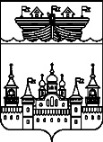 СОВЕТ ДЕПУТАТОВ ВОСКРЕСЕНСКОГО МУНИЦИПАЛЬНОГО ОКРУГА НИЖЕГОРОДСКОЙ ОБЛАСТИРЕШЕНИЕ26 декабря  2022 года	№88О внесении изменений в решение сельского Совета Глуховского сельсовета Воскресенского муниципального района Нижегородской области от 28 декабря 2021 года № 40 «О бюджете Глуховского сельсовета на 2022 год и на плановый период  2023 и 2024 годов»В соответствии со статьёй 153 Бюджетного Кодекса Российской Федерации и статьёй 12 Положения о бюджетном процессе в Воскресенском районеСовет депутатов округа решил:1.В решение сельского Совета Глуховского сельсовета Воскресенского муниципального района Нижегородской области от 28 декабря 2021 года № 40 «О бюджете Глуховского сельсовета на 2022 год и на плановый период 2023 и 2024 годов» внести следующие изменения:1.1. Пункт 1 изложить в новой редакции:«Утвердить основные характеристики бюджета Глуховского сельсовета на 2022 год:1) общий объем доходов в сумме 12651680,35 рублей.2) общий объем расходов в сумме 14829942,18 рублей.3) размер дефицита  в сумме 2178261,83 рубля.1.2. Приложение 1 изложить в новой редакции согласно приложения 1 к настоящему решению.1.3. Приложение 2 изложить в новой редакции согласно приложения 2 к настоящему решению.1.4. Приложение 3 изложить в новой редакции согласно приложения 3 к настоящему решению.1.5. Приложение 4 изложить в новой редакции согласно приложения 4 к настоящему решению.1.6. Приложение 5 изложить в новой редакции согласно приложения 5 к настоящему решению.2. Контроль, за исполнением настоящего решения возложить на главу администрации Глуховского сельсовета Воскресенского муниципального района Нижегородской области (И.Ю.Дубова).3. Опубликовать настоящее решение на официальном сайте администрации Воскресенского муниципального района Нижегородской области в информационно-телекоммуникационной сети «Интернет».4. Настоящее решение вступает в силу со дня его принятия.Председатель 				                       Глава местного самоуправленияСовета депутатов округа    				округа                                 И.Д. Оржанцев						А.Е. ЗапеваловПриложение 1к решению Совета депутатовВоскресенского муниципального округаНижегородской областиот 26 декабря 2022года №88 «О внесении изменений в решение сельскогоСовета Глуховского сельсовета Воскресенскогомуниципального района Нижегородской областиот 28 декабря 2021 года № 40 «О бюджете Глуховского сельсоветана 2022 год и на плановый период  2023 и 2024 годов» «Приложение 1к решению № 40 от 28.12.2022 годаГлуховского Сельского совета Воскресенскогомуниципального района Нижегородской области«О бюджете Глуховского сельсовета на 2022 годи на плановый период 2023 и 2024 годов»Поступление доходов по группам, подгруппам и статьям бюджетной классификации на 2022 год и на плановый период 2023 и 2024 годов(руб.)Приложение 2к решению Совета депутатовВоскресенского муниципального округаНижегородской областиот 26 декабря 2022года №88 «О внесении изменений в решение сельскогоСовета Глуховского сельсовета Воскресенскогомуниципального района Нижегородской областиот 28 декабря 2021 года № 40 «О бюджете Глуховского сельсоветана 2022 год и на плановый период  2023 и 2024 годов» «Приложение 2к решению № 40 от 28.12.2022 годаГлуховского Сельского совета Воскресенскогомуниципального района Нижегородской области«О бюджете Глуховского сельсовета на 2022 годи на плановый период 2023 и 2024 годов»Источники финансирования дефицита бюджета Глуховского сельсоветаРублейПриложение 3к решению Совета депутатовВоскресенского муниципального округаНижегородской областиот 26 декабря 2022года №88 «О внесении изменений в решение сельскогоСовета Глуховского сельсовета Воскресенскогомуниципального района Нижегородской областиот 28 декабря 2021 года № 40 «О бюджете Глуховского сельсоветана 2022 год и на плановый период  2023 и 2024 годов» «Приложение 3к решению № 40 от 28.12.2022 годаГлуховского Сельского совета Воскресенскогомуниципального района Нижегородской области«О бюджете Глуховского сельсовета на 2022 годи на плановый период 2023 и 2024 годов»Распределение бюджетных ассигнований по целевым статьям (муниципальным программам и непрограммным направлениям деятельности), группам видов расходов классификации расходов бюджета на 2022 год и плановый период 2023 и 2024 годов(руб)Приложение 4к решению Совета депутатовВоскресенского муниципального округаНижегородской областиот 26 декабря 2022года №88 «О внесении изменений в решение сельскогоСовета Глуховского сельсовета Воскресенскогомуниципального района Нижегородской областиот 28 декабря 2021 года № 40 «О бюджете Глуховского сельсоветана 2022 год и на плановый период  2023 и 2024 годов» «Приложение 4к решению № 40 от 28.12.2022 годаГлуховского Сельского совета Воскресенскогомуниципального района Нижегородской области«О бюджете Глуховского сельсовета на 2022 годи на плановый период 2023 и 2024 годов»Ведомственная структура расходов бюджета Глуховского сельсовета на 2022 год и на плановый период 2023 и 2024 годов(руб)Приложение 5к решению Совета депутатовВоскресенского муниципального округаНижегородской областиот 26 декабря 2022года №88 «О внесении изменений в решение сельскогоСовета Глуховского сельсовета Воскресенскогомуниципального района Нижегородской областиот 28 декабря 2021 года № 40 «О бюджете Глуховского сельсоветана 2022 год и на плановый период  2023 и 2024 годов» «Приложение 5к решению № 40 от 28.12.2022 годаГлуховского Сельского совета Воскресенскогомуниципального района Нижегородской области«О бюджете Глуховского сельсовета на 2022 годи на плановый период 2023 и 2024 годов»Распределение бюджетных ассигнований по разделам, подразделам и группам видов расходов классификации расходов бюджета на 2022 год и плановый период 2023 и 2024 годовНаименование кода поступлений в бюджет, группы, подгруппы, статьи, подстатьи, элемента, подвида доходов, классификации операций сектора государственного управленияКод бюджетной классификации Российской Федерации2022 год2023 год2024 годНаименование кода поступлений в бюджет, группы, подгруппы, статьи, подстатьи, элемента, подвида доходов, классификации операций сектора государственного управленияКод бюджетной классификации Российской Федерации2022 год2023 год2024 годНаименование кода поступлений в бюджет, группы, подгруппы, статьи, подстатьи, элемента, подвида доходов, классификации операций сектора государственного управленияКод бюджетной классификации Российской Федерации2022 год2023 год2024 годДОХОДЫНАЛОГОВЫЕ И НЕНАЛОГОВЫЕ ДОХОДЫ1 00 00000 00 0000 000 4 143 910,464 152 450,004 295 500,00Налоговые доходы4 109 610,464 116 750,004 258 400,00НАЛОГИ НА ПРИБЫЛЬ, ДОХОДЫ1 01 00000 00 0000 000 326 100,00351 800,00375 100,00Налог на доходы физических лиц1 01 02000 01 0000 110 326 100,00351 800,00375 100,00Налог на доходы физических лиц с доходов, источником которых является налоговый агент, за исключением доходов, в отношении которых исчисление и уплата налога осуществляются в соответствии со статьями 227, 227.1 и 228 Налогового кодекса Российской Федерации1 01 02010 01 0000 110 326 100,00351 800,00375 100,00Налог на доходы физических лиц с доходов, источником которых является налоговый агент, за исключением доходов, в отношении которых исчисление и уплата налога осуществляются в соответствии со статьями 227, 227.1 и 228 Налогового кодекса Российской Федерации (сумма платежа (перерасчеты, недоимка и задолженность по соответствующему платежу, в том числе по отмененному)1 01 02010 01 1000 110 326 100,00351 800,00375 100,00НАЛОГИ НА ТОВАРЫ (РАБОТЫ, УСЛУГИ), РЕАЛИЗУЕМЫЕ НА ТЕРРИТОРИИ РОССИЙСКОЙ ФЕДЕРАЦИИ1 03 00000 00 0000 000 2 380 710,462 296 650,002 345 600,00Акцизы по подакцизным товарам (продукции), производимым на территории Российской Федерации1 03 02000 01 0000 110 2 380 710,462 296 650,002 345 600,00Доходы от уплаты акцизов на дизельное топливо, подлежащие распределению между бюджетами субъектов Российской Федерации и местными бюджетами с учетом установленных дифференцированных нормативов отчислений в местные бюджеты1 03 02230 01 0000 110 1 188 989,601 027 510,001 032 730,00Доходы от уплаты акцизов на дизельное топливо, подлежащие распределению между бюджетами субъектов Российской Федерации и местными бюджетами с учетом установленных дифференцированных нормативов отчислений в местные бюджеты (по нормативам, установленным федеральным законом о федеральном бюджете в целях формирования дорожных фондов субъектов Российской Федерации)1 03 02231 01 0000 110 1 188 989,601 027 510,001 032 730,00Доходы от уплаты акцизов на моторные масла для дизельных и (или) карбюраторных (инжекторных) двигателей, подлежащие распределению между бюджетами субъектов Российской Федерации и местными бюджетами с учетом установленных дифференцированных нормативов отчислений в местные бюджеты1 03 02240 01 0000 110 6 550,105 760,005 970,00Доходы от уплаты акцизов на моторные масла для дизельных и (или) карбюраторных (инжекторных) двигателей, подлежащие распределению между бюджетами субъектов Российской Федерации и местными бюджетами с учетом установленных дифференцированных нормативов отчислений в местные бюджеты (по нормативам, установленным федеральным законом о федеральном бюджете в целях формирования дорожных фондов субъектов Российской Федерации)1 03 02241 01 0000 110 6 550,105 760,005 970,00Доходы от уплаты акцизов на автомобильный бензин, подлежащие распределению между бюджетами субъектов Российской Федерации и местными бюджетами с учетом установленных дифференцированных нормативов отчислений в местные бюджеты1 03 02250 01 0000 110 1 321 929,171 390 700,001 439 430,00Доходы от уплаты акцизов на автомобильный бензин, подлежащие распределению между бюджетами субъектов Российской Федерации и местными бюджетами с учетом установленных дифференцированных нормативов отчислений в местные бюджеты (по нормативам, установленным федеральным законом о федеральном бюджете в целях формирования дорожных фондов субъектов Российской Федерации)1 03 02251 01 0000 110 1 321 929,171 390 700,001 439 430,00Доходы от уплаты акцизов на прямогонный бензин, подлежащие распределению между бюджетами субъектов Российской Федерации и местными бюджетами с учетом установленных дифференцированных нормативов отчислений в местные бюджеты1 03 02260 01 0000 110 -136 758,41-127 320,00-132 530,00Доходы от уплаты акцизов на прямогонный бензин, подлежащие распределению между бюджетами субъектов Российской Федерации и местными бюджетами с учетом установленных дифференцированных нормативов отчислений в местные бюджеты (по нормативам, установленным федеральным законом о федеральном бюджете в целях формирования дорожных фондов субъектов Российской Федерации)1 03 02261 01 0000 110 -136 758,41-127 320,00-132 530,00НАЛОГИ НА СОВОКУПНЫЙ ДОХОД1 05 00000 00 0000 000 8 600,008 800,009 000,00Единый сельскохозяйственный налог1 05 03000 01 0000 110 8 600,008 800,009 000,00Единый сельскохозяйственный налог1 05 03010 01 0000 110 8 600,008 800,009 000,00Единый сельскохозяйственный налог (сумма платежа (перерасчеты, недоимка и задолженность по соответствующему платежу, в том числе по отмененному)1 05 03010 01 1000 110 8 600,008 800,009 000,00НАЛОГИ НА ИМУЩЕСТВО1 06 00000 00 0000 000 1 393 200,001 458 500,001 527 700,00Налог на имущество физических лиц1 06 01000 00 0000 110 456 100,00501 700,00551 800,00Налог на имущество физических лиц, взимаемый по ставкам, применяемым к объектам налогообложения, расположенным в границах сельских поселений1 06 01030 10 0000 110 456 100,00501 700,00551 800,00Налог на имущество физических лиц, взимаемый по ставкам, применяемым к объектам налогообложения, расположенным в границах сельских поселений (сумма платежа (перерасчеты, недоимка и задолженность по соответствующему платежу, в том числе по отмененному)1 06 01030 10 1000 110 456 100,00501 700,00551 800,00Земельный налог1 06 06000 00 0000 110 937 100,00956 800,00975 900,00Земельный налог с организаций1 06 06030 00 0000 110 9 300,009 500,009 700,00Земельный налог с организаций, обладающих земельным участком, расположенным в границах сельских поселений1 06 06033 10 0000 110 9 300,009 500,009 700,00Земельный налог с организаций, обладающих земельным участком, расположенным в границах сельских поселений (сумма платежа (перерасчеты, недоимка и задолженность по соответствующему платежу, в том числе по отмененному)1 06 06033 10 1000 110 9 300,009 500,009 700,00Земельный налог с физических лиц1 06 06040 00 0000 110 927 800,00947 300,00966 200,00Земельный налог с физических лиц, обладающих земельным участком, расположенным в границах сельских поселений1 06 06043 10 0000 110 927 800,00947 300,00966 200,00Земельный налог с физических лиц, обладающих земельным участком, расположенным в границах сельских поселений (сумма платежа (перерасчеты, недоимка и задолженность по соответствующему платежу, в том числе по отмененному)1 06 06043 10 1000 110 927 800,00947 300,00966 200,00ГОСУДАРСТВЕННАЯ ПОШЛИНА1 08 00000 00 0000 000 1 000,001 000,001 000,00Государственная пошлина за совершение нотариальных действий (за исключением действий, совершаемых консульскими учреждениями Российской Федерации)1 08 04000 01 0000 110 1 000,001 000,001 000,00Государственная пошлина за совершение нотариальных действий должностными лицами органов местного самоуправления, уполномоченными в соответствии с законодательными актами Российской Федерации на совершение нотариальных действий1 08 04020 01 0000 110 1 000,001 000,001 000,00Государственная пошлина за совершение нотариальных действий должностными лицами органов местного самоуправления, уполномоченными в соответствии с законодательными актами Российской Федерации на совершение нотариальных действий1 08 04020 01 1000 110 1 000,001 000,001 000,00Неналоговые доходы34 300,0035 700,0037 100,00ДОХОДЫ ОТ ОКАЗАНИЯ ПЛАТНЫХ УСЛУГ И КОМПЕНСАЦИИ ЗАТРАТ ГОСУДАРСТВА1 13 00000 00 0000 000 34 300,0035 700,0037 100,00Доходы от оказания платных услуг (работ)1 13 01000 00 0000 130 34 300,0035 700,0037 100,00Прочие доходы от оказания платных услуг (работ)1 13 01990 00 0000 130 34 300,0035 700,0037 100,00Прочие доходы от оказания платных услуг (работ) получателями средств бюджетов сельских поселений1 13 01995 10 0000 130 34 300,0035 700,0037 100,00БЕЗВОЗМЕЗДНЫЕ ПОСТУПЛЕНИЯ2 00 00000 00 0000 000 8 507 769,896 756 950,006 668 000,00БЕЗВОЗМЕЗДНЫЕ ПОСТУПЛЕНИЯ ОТ ДРУГИХ БЮДЖЕТОВ БЮДЖЕТНОЙ СИСТЕМЫ РОССИЙСКОЙ ФЕДЕРАЦИИ2 02 00000 00 0000 000 8 507 769,896 756 950,006 668 000,00Дотации бюджетам бюджетной системы Российской Федерации2 02 10000 00 0000 150 5 596 800,004 697 900,004 675 400,00Дотации на выравнивание бюджетной обеспеченности2 02 15001 00 0000 150 5 596 800,004 697 900,004 675 400,00Дотации бюджетам сельских поселений на выравнивание бюджетной обеспеченности из бюджета субъекта Российской Федерации2 02 15001 10 0000 150 5 596 800,004 697 900,004 675 400,00Субвенции бюджетам бюджетной системы Российской Федерации2 02 30000 00 0000 150 115 346,00112 900,00116 700,00Субвенция на осуществление государственных полномочий Российской Федерации по первичному воинскому учету органами местного самоуправления поселений2 02 35118 00 0000 150 115 346,00112 900,00116 700,00Субвенция на осуществление государственных полномочий Российской Федерации по первичному воинскому учету органами местного самоуправления поселений2 02 35118 10 0000 150 115 346,00112 900,00116 700,00Субвенция на осуществление государственных полномочий Российской Федерации по первичному воинскому учету органами местного самоуправления поселений муниципальных округов и городских округов2 02 35118 10 0110 150 115 346,00112 900,00116 700,00Иные межбюджетные трансферты2 02 40000 00 0000 150 2 795 623,891 946 150,001 875 900,00Прочие межбюджетные трансферты, передаваемые бюджетам2 02 49999 00 0000 150 2 795 623,891 946 150,001 875 900,00Прочие межбюджетные трансферты, передаваемые бюджетам сельских поселений2 02 49999 10 0000 150 2 795 623,891 946 150,001 875 900,00Прочие межбюджетные трансферты, передаваемые бюджетам сельских поселений2 02 49999 10 0000 150 2 286 873,811 946 150,001 875 900,00Прочие межбюджетные трансферты, передаваемые бюджетам сельских поселений, за счет средств облатсного бюджета2 02 49999 10 0220 150 508 750,080,000,00ИТОГО ДОХОДОВ12 651 680,3510 909 400,0010 963 500,00НаименованиеКод источника финансирования2022 год2023 год2024 годИсточники финансирования дефицита бюджетов - всего000 90 00 00 00 00 0000 0002178261,83Изменение остатков средств000 01 00 00 00 00 0000 00А2178261,83Увеличение остатков средств, всего000 01 00 00 00 00 0000 500-12651680,35-10909400-10963500Увеличение остатков средств бюджетов000 01 05 00 00 00 0000 500-12651680,35-10909400-10963500Увеличение прочих остатков средств бюджетов000 01 05 02 00 00 0000 500-12651680,35-10909400-10963500Увеличение прочих остатков денежных средств  бюджетов000 01 05 02 01 00 0000 510-12651680,35-10909400-10963500Увеличение прочих остатков денежных средств бюджетов сельских поселений000 01 05 02 01 10 0000 510-12651680,35-10909400-10963500Уменьшение остатков средств, всего000 01 00 00 00 00 0000 60014829942,181090940010963500Уменьшение остатков средств бюджетов000 01 05 00 00 00 0000 60014829942,181090940010963500Уменьшение прочих остатков средств бюджетов000 01 05 02 00 00 0000 60014829942,181090940010963500Уменьшение прочих остатков денежных средств  бюджетов000 01 05 02 01 00 0000 61014829942,181090940010963500Уменьшение прочих остатков денежных средств бюджетов сельских поселений000 01 05 02 01 10 0000 61014829942,181090940010963500НаименованиеЦСРВР2022 г.2023 г.2024 г.НаименованиеЦСРВР2022 г.2023 г.2024 г.Всего00014 829 942,1810 639 487,0010 421 160,00Муниципальная программа «Охрана окружающей среды и благоустройство на территории Глуховского сельсовета Воскресенского муниципального района Нижегородской области»07.0.00.000000005 457 730,293 108 100,003 157 000,00Подпрограмма «Благоустройство населенных пунктов сельсовета»07.4.00.000000001 169 808,19811 450,00811 400,00Уборка мусора07.4.01.000000005 472,000,000,00Прочие мероприятия по благоустройству07.4.01.040100005 472,000,000,00Расходы на выплаты персоналу в целях обеспечения выполнения функций государственными (муниципальными) органами, казенными учреждениями, органами управления государственными внебюджетными фондами07.4.01.040102005 472,000,000,00Закупка товаров, работ и услуг для обеспечения государственных (муниципальных) нужд07.4.02.00000000222 701,19101 100,00101 100,00Озеленение и благоустройство населенных пунктов (ремонт памятников, ремонт колодцев)07.4.02.05030000222 701,19101 100,00101 100,00Прочие мероприятия по благоустройству07.4.02.05030100113 891,00101 100,00101 100,00Закупка товаров, работ и услуг для обеспечения государственных (муниципальных) нужд07.4.02.05030200108 810,190,000,00Уличное освещение населенных пунктов07.4.03.00000000135 000,0019 480,0019 430,00Уличное освещение (оплата за электроэнергию по договору)07.4.03.05030000135 000,0019 480,0019 430,00Закупка товаров, работ и услуг для обеспечения государственных (муниципальных) нужд07.4.03.05030200135 000,0019 480,0019 430,00Уличное освещение населенных пунктов (ремонт)07.4.05.00000000455 500,00455 500,00455 500,00Прочие мероприятия по благоустройству07.4.05.01010000455 500,00455 500,00455 500,00Закупка товаров, работ и услуг для обеспечения государственных (муниципальных) нужд07.4.05.01010200455 500,00455 500,00455 500,00Содержание транспорта по благоустройству населенных пунктов07.4.06.0000000040 000,000,000,00Прочие мероприятия по благоустройству07.4.06.0503000040 000,000,000,00Расходы на выплаты персоналу в целях обеспечения выполнения функций государственными (муниципальными) органами, казенными учреждениями, органами управления государственными внебюджетными фондами07.4.06.0503020040 000,000,000,00Закупка товаров, работ и услуг для обеспечения государственных (муниципальных) нужд07.4.08.00000000311 135,00235 370,00235 370,00Подпрограмма «Содержание и ремонт автомобильных дорог общего пользования местного назначения»07.4.08.05030000311 135,00235 370,00235 370,00Cодержание дорог07.4.08.05030100173 560,00151 600,00151 600,00Содержание автомобильных дорог общего пользования местного значения и искусственных сооружений на них07.4.08.05030200137 575,0083 770,0083 770,00Закупка товаров, работ и услуг для обеспечения государственных (муниципальных) нужд07.5.00.000000004 287 922,102 296 650,002 345 600,00Ремонт дорог,мостов и мостовых переходов07.5.01.00000000742 890,46600 000,00600 000,00Капитальный ремонт и ремонт автомобильных дорог общего пользования местного значения и искусственных сооружений на них07.5.01.02030000742 890,46600 000,00600 000,00Закупка товаров, работ и услуг для обеспечения государственных (муниципальных) нужд07.5.01.02030200742 890,46600 000,00600 000,00Муниципальная программа «Развитие культуры и спорта Глуховского сельсовета Воскресенского муниципального района Нижегородской области»07.5.02.000000003 545 031,641 696 650,001 745 600,00Подпрограмма «Развитие культуры Глуховского сельсовета»07.5.02.020300003 545 031,641 696 650,001 745 600,00Обеспечение деятельности клубных учреждений07.5.02.020302003 545 031,641 696 650,001 745 600,00Расходы на обеспечение деятельности муниципальных домов культуры09.0.00.000000004 106 760,133 674 787,003 403 760,00Расходы на выплаты персоналу в целях обеспечения выполнения функций государственными (муниципальными) органами, казенными учреждениями, органами управления государственными внебюджетными фондами09.1.00.000000004 106 760,133 674 787,003 403 760,00Закупка товаров, работ и услуг для обеспечения государственных (муниципальных) нужд09.1.04.000000004 106 760,133 674 787,003 403 760,00Иные бюджетные ассигнования09.1.04.405900004 106 760,133 674 787,003 403 760,00Муниципальная программа «Защита населения и территории от чрезвычайных ситуаций , обеспечение пожарной безопасности и безопасности людей на водных объектах Глуховского сельсовета Воскресенского муниципального района Нижегородской области»09.1.04.405901002 149 683,132 184 000,002 184 000,00Подпрограмма "Защита населения Воскресенского муниципального района от чрезвычайных ситуаций"09.1.04.405902001 954 687,001 484 487,001 213 460,00Мероприятия по предупреждению и ликвидации последствий чрезвычайных ситуаций и стихийных бедствий09.1.04.405908002 390,006 300,006 300,00Предупреждение и ликвидация последствий чрезвычайных ситуаций и стихийных бедствий природного и техногенного характера11.0.00.000000001 256 285,001 150 100,001 150 100,00Закупка товаров, работ и услуг для обеспечения государственных (муниципальных) нужд11.1.00.000000006 000,006 000,006 000,00Подпрограмма «Обеспечение пожарной безопасности»11.1.02.000000006 000,006 000,006 000,00Реализация прав граждан Глуховского сельсовета на обеспечение безопасных условий жизнедеятельности по линии противопожарной защиты, создание необходимых предпосылок для укрепления пожарной безопасности в населенных пунктах Глуховского сельсовета, уменьшения гибели и травматизма, а также размера материальных потерь от пожаров11.1.02.250420006 000,006 000,006 000,00Расходы на обеспечение деятельности муниципальных подразделений, обеспечивающих пожарную безопасность на территории Глуховского сельсовета11.1.02.250422006 000,006 000,006 000,00Расходы на выплаты персоналу в целях обеспечения выполнения функций государственными (муниципальными) органами, казенными учреждениями, органами управления государственными внебюджетными фондами11.2.00.000000001 250 285,001 144 100,001 144 100,00Закупка товаров, работ и услуг для обеспечения государственных (муниципальных) нужд11.2.05.000000001 250 285,001 144 100,001 144 100,00Иные бюджетные ассигнования11.2.05.475900001 250 285,001 144 100,001 144 100,00Непрограммные расходы11.2.05.475901001 108 985,001 032 500,001 032 500,00Непрограммное направление деятельности11.2.05.47590200140 300,00110 600,00110 600,00Содержание аппарата управления11.2.05.475908001 000,001 000,001 000,00Расходы на обеспечение функций органов местного самоуправления77.0.00.000000004 009 166,762 706 500,002 710 300,00Расходы на выплаты персоналу в целях обеспечения выполнения функций государственными (муниципальными) органами, казенными учреждениями, органами управления государственными внебюджетными фондами77.7.00.000000004 009 166,762 706 500,002 710 300,00Закупка товаров, работ и услуг для обеспечения государственных (муниципальных) нужд77.7.01.000000003 171 448,362 545 600,002 545 600,00Межбюджетные трансферты77.7.01.201900001 997 148,001 881 900,001 881 900,00Иные бюджетные ассигнования77.7.01.201901001 495 248,001 380 000,001 380 000,00Глава местной администрации (исполнительно-распорядительного органа)77.7.01.20190200355 000,00353 000,00353 000,00Расходы на выплаты персоналу в целях обеспечения выполнения функций государственными (муниципальными) органами, казенными учреждениями, органами управления государственными внебюджетными фондами77.7.01.20190500144 200,00144 200,00144 200,00Непрограммные расходы за счёт средств федерального бюджета77.7.01.201908002 700,004 700,004 700,00Расходы на осуществление государственных полномочий Российской Федерации по первичному воинскому учёту на территориях, где отсутствуют военные комиссариаты77.7.01.208000001 174 300,36663 700,00663 700,00Расходы на выплаты персоналу в целях обеспечения выполнения функций государственными (муниципальными) органами, казенными учреждениями, органами управления государственными внебюджетными фондами77.7.01.208001001 174 300,36663 700,00663 700,00Закупка товаров, работ и услуг для обеспечения государственных (муниципальных) нужд77.7.03.00000000115 346,00112 900,00116 700,00Прочие непрограммные расходы77.7.03.51180000115 346,00112 900,00116 700,00Резервный фонд районной администрации77.7.03.5118010098 572,0096 126,0098 795,00Социальное обеспечение и иные выплаты населению77.7.03.5118020016 774,0016 774,0017 905,00Резервный фонд администрации Глуховского сельсовета77.7.04.00000000722 372,4048 000,0048 000,00Иные бюджетные ассигнования77.7.04.2110000032 000,000,000,00Творческие мероприятия (проведение летнего отдыха детей)77.7.04.2110030032 000,000,000,00Закупка товаров, работ и услуг для обеспечения государственных (муниципальных) нужд77.7.04.211010003 000,003 000,003 000,00Прочие выплаты по обязательствам77.7.04.211018003 000,003 000,003 000,00Закупка товаров, работ и услуг для обеспечения государственных (муниципальных) нужд77.7.04.2908200015 000,000,000,00Иные бюджетные ассигнования77.7.04.2908220015 000,000,000,00Расходы на реализацию мероприятий в рамках проекта "Память поколений" за счёт средств областного и местного бюджетов77.7.04.92260000136 846,0045 000,0045 000,00Закупка товаров, работ и услуг для обеспечения государственных (муниципальных) нужд77.7.04.9226020066 846,0045 000,0045 000,00НаименованиеМинРзПРЦСРВР2022 г.2023 г.2024 г.НаименованиеМинРзПРЦСРВР2022 г.2023 г.2024 г.Всего14 829 942,1810 639 487,0010 421 160,00СЕЛЬСКИЕ СОВЕТЫ И ПОСЕЛКОВЫЙ СОВЕТ010000000.0.00.0000000014 829 942,1810 639 487,0010 421 160,00ОБЩЕГОСУДАРСТВЕННЫЕ ВОПРОСЫ010010000.0.00.000000003 207 034,362 574 540,002 574 540,00Функционирование Правительства Российской Федерации, высших исполнительных органов государственной власти субъектов Российской Федерации, местных администраций010010400.0.00.000000003 099 768,362 473 920,002 473 920,00Непрограммные расходы010010477.0.00.000000003 099 768,362 473 920,002 473 920,00Непрограммное направление деятельности010010477.7.00.000000003 099 768,362 473 920,002 473 920,00Содержание аппарата управления010010477.7.01.000000003 099 768,362 473 920,002 473 920,00Расходы на обеспечение функций органов местного самоуправления010010477.7.01.201900001 925 468,001 810 220,001 810 220,00Расходы на выплаты персоналу в целях обеспечения выполнения функций государственными (муниципальными) органами, казенными учреждениями, органами управления государственными внебюджетными фондами010010477.7.01.201901001 495 248,001 380 000,001 380 000,00Закупка товаров, работ и услуг для обеспечения государственных (муниципальных) нужд010010477.7.01.20190200355 000,00353 000,00353 000,00Межбюджетные трансферты010010477.7.01.2019050072 520,0072 520,0072 520,00Иные бюджетные ассигнования010010477.7.01.201908002 700,004 700,004 700,00Глава местной администрации (исполнительно-распорядительного органа)010010477.7.01.208000001 174 300,36663 700,00663 700,00Расходы на выплаты персоналу в целях обеспечения выполнения функций государственными (муниципальными) органами, казенными учреждениями, органами управления государственными внебюджетными фондами010010477.7.01.208001001 174 300,36663 700,00663 700,00Обеспечение деятельности финансовых, налоговых и таможенных органов и органов финансового (финансово-бюджетного) надзора010010600.0.00.0000000044 390,0044 390,0044 390,00Непрограммные расходы010010677.0.00.0000000044 390,0044 390,0044 390,00Непрограммное направление деятельности010010677.7.00.0000000044 390,0044 390,0044 390,00Содержание аппарата управления010010677.7.01.0000000044 390,0044 390,0044 390,00Расходы на обеспечение функций органов местного самоуправления010010677.7.01.2019000044 390,0044 390,0044 390,00Межбюджетные трансферты010010677.7.01.2019050044 390,0044 390,0044 390,00Резервные фонды010011100.0.00.000000003 000,003 000,003 000,00Непрограммные расходы010011177.0.00.000000003 000,003 000,003 000,00Непрограммное направление деятельности010011177.7.00.000000003 000,003 000,003 000,00Прочие непрограммные расходы010011177.7.04.000000003 000,003 000,003 000,00Резервный фонд администрации Глуховского сельсовета010011177.7.04.211010003 000,003 000,003 000,00Иные бюджетные ассигнования010011177.7.04.211018003 000,003 000,003 000,00Другие общегосударственные вопросы010011300.0.00.0000000059 876,0053 230,0053 230,00Непрограммные расходы010011377.0.00.0000000059 876,0053 230,0053 230,00Непрограммное направление деятельности010011377.7.00.0000000059 876,0053 230,0053 230,00Содержание аппарата управления010011377.7.01.000000008 230,008 230,008 230,00Расходы на обеспечение функций органов местного самоуправления010011377.7.01.201900008 230,008 230,008 230,00Межбюджетные трансферты010011377.7.01.201905008 230,008 230,008 230,00Прочие непрограммные расходы010011377.7.04.0000000051 646,0045 000,0045 000,00Прочие выплаты по обязательствам010011377.7.04.9226000051 646,0045 000,0045 000,00Закупка товаров, работ и услуг для обеспечения государственных (муниципальных) нужд010011377.7.04.9226020051 646,0045 000,0045 000,00НАЦИОНАЛЬНАЯ ОБОРОНА010020000.0.00.00000000115 346,00112 900,00116 700,00Мобилизационная и вневойсковая подготовка010020300.0.00.00000000115 346,00112 900,00116 700,00Непрограммные расходы010020377.0.00.00000000115 346,00112 900,00116 700,00Непрограммное направление деятельности010020377.7.00.00000000115 346,00112 900,00116 700,00Непрограммные расходы за счёт средств федерального бюджета010020377.7.03.00000000115 346,00112 900,00116 700,00Расходы на осуществление государственных полномочий Российской Федерации по первичному воинскому учёту на территориях, где отсутствуют военные комиссариаты010020377.7.03.51180000115 346,00112 900,00116 700,00Расходы на выплаты персоналу в целях обеспечения выполнения функций государственными (муниципальными) органами, казенными учреждениями, органами управления государственными внебюджетными фондами010020377.7.03.5118010098 572,0096 126,0098 795,00Закупка товаров, работ и услуг для обеспечения государственных (муниципальных) нужд010020377.7.03.5118020016 774,0016 774,0017 905,00НАЦИОНАЛЬНАЯ БЕЗОПАСНОСТЬ И ПРАВООХРАНИТЕЛЬНАЯ ДЕЯТЕЛЬНОСТЬ010030000.0.00.000000001 341 485,001 150 100,001 150 100,00Гражданская оборона010030900.0.00.0000000021 200,006 000,006 000,00Муниципальная программа «Защита населения и территории от чрезвычайных ситуаций , обеспечение пожарной безопасности и безопасности людей на водных объектах Глуховского сельсовета Воскресенского муниципального района Нижегородской области»010030911.0.00.000000006 000,006 000,006 000,00Подпрограмма "Защита населения Воскресенского муниципального района от чрезвычайных ситуаций"010030911.1.00.000000006 000,006 000,006 000,00Мероприятия по предупреждению и ликвидации последствий чрезвычайных ситуаций и стихийных бедствий010030911.1.02.000000006 000,006 000,006 000,00Предупреждение и ликвидация последствий чрезвычайных ситуаций и стихийных бедствий природного и техногенного характера010030911.1.02.250420006 000,006 000,006 000,00Закупка товаров, работ и услуг для обеспечения государственных (муниципальных) нужд010030911.1.02.250422006 000,006 000,006 000,00Непрограммные расходы010030977.0.00.0000000015 200,000,000,00Непрограммное направление деятельности010030977.7.00.0000000015 200,000,000,00Прочие непрограммные расходы010030977.7.04.0000000015 200,000,000,00Прочие выплаты по обязательствам010030977.7.04.9226000015 200,000,000,00Закупка товаров, работ и услуг для обеспечения государственных (муниципальных) нужд010030977.7.04.9226020015 200,000,000,00Защита населения и территории от чрезвычайных ситуаций природного и техногенного характера, пожарная безопасность010031000.0.00.000000001 320 285,001 144 100,001 144 100,00Муниципальная программа «Защита населения и территории от чрезвычайных ситуаций , обеспечение пожарной безопасности и безопасности людей на водных объектах Глуховского сельсовета Воскресенского муниципального района Нижегородской области»010031011.0.00.000000001 250 285,001 144 100,001 144 100,00Подпрограмма «Обеспечение пожарной безопасности»010031011.2.00.000000001 250 285,001 144 100,001 144 100,00Реализация прав граждан Глуховского сельсовета на обеспечение безопасных условий жизнедеятельности по линии противопожарной защиты, создание необходимых предпосылок для укрепления пожарной безопасности в населенных пунктах Глуховского сельсовета, уменьшения гибели и травматизма, а также размера материальных потерь от пожаров010031011.2.05.000000001 250 285,001 144 100,001 144 100,00Расходы на обеспечение деятельности муниципальных подразделений, обеспечивающих пожарную безопасность на территории Глуховского сельсовета010031011.2.05.475900001 250 285,001 144 100,001 144 100,00Расходы на выплаты персоналу в целях обеспечения выполнения функций государственными (муниципальными) органами, казенными учреждениями, органами управления государственными внебюджетными фондами010031011.2.05.475901001 108 985,001 032 500,001 032 500,00Закупка товаров, работ и услуг для обеспечения государственных (муниципальных) нужд010031011.2.05.47590200140 300,00110 600,00110 600,00Иные бюджетные ассигнования010031011.2.05.475908001 000,001 000,001 000,00Непрограммные расходы010031077.0.00.0000000070 000,000,000,00Непрограммное направление деятельности010031077.7.00.0000000070 000,000,000,00Прочие непрограммные расходы010031077.7.04.0000000070 000,000,000,00Прочие выплаты по обязательствам010031077.7.04.9226000070 000,000,000,00Иные бюджетные ассигнования010031077.7.04.9226080070 000,000,000,00НАЦИОНАЛЬНАЯ ЭКОНОМИКА010040000.0.00.000000004 300 822,102 309 550,002 358 500,00Дорожное хозяйство (дорожные фонды)010040900.0.00.000000004 287 922,102 296 650,002 345 600,00Муниципальная программа «Охрана окружающей среды и благоустройство на территории Глуховского сельсовета Воскресенского муниципального района Нижегородской области»010040907.0.00.000000004 287 922,102 296 650,002 345 600,00Подпрограмма «Содержание и ремонт автомобильных дорог общего пользования местного назначения»010040907.5.00.000000004 287 922,102 296 650,002 345 600,00Cодержание дорог010040907.5.01.00000000742 890,46600 000,00600 000,00Содержание автомобильных дорог общего пользования местного значения и искусственных сооружений на них010040907.5.01.02030000742 890,46600 000,00600 000,00Закупка товаров, работ и услуг для обеспечения государственных (муниципальных) нужд010040907.5.01.02030200742 890,46600 000,00600 000,00Ремонт дорог,мостов и мостовых переходов010040907.5.02.000000003 545 031,641 696 650,001 745 600,00Капитальный ремонт и ремонт автомобильных дорог общего пользования местного значения и искусственных сооружений на них010040907.5.02.020300003 545 031,641 696 650,001 745 600,00Закупка товаров, работ и услуг для обеспечения государственных (муниципальных) нужд010040907.5.02.020302003 545 031,641 696 650,001 745 600,00Другие вопросы в области национальной экономики010041200.0.00.0000000012 900,0012 900,0012 900,00Непрограммные расходы010041277.0.00.0000000012 900,0012 900,0012 900,00Непрограммное направление деятельности010041277.7.00.0000000012 900,0012 900,0012 900,00Содержание аппарата управления010041277.7.01.0000000012 900,0012 900,0012 900,00Расходы на обеспечение функций органов местного самоуправления010041277.7.01.2019000012 900,0012 900,0012 900,00Межбюджетные трансферты010041277.7.01.2019050012 900,0012 900,0012 900,00ЖИЛИЩНО-КОММУНАЛЬНОЕ ХОЗЯЙСТВО010050000.0.00.000000001 705 334,59811 450,00811 400,00Благоустройство010050300.0.00.000000001 705 334,59811 450,00811 400,00Муниципальная программа «Охрана окружающей среды и благоустройство на территории Глуховского сельсовета Воскресенского муниципального района Нижегородской области»010050307.0.00.000000001 169 808,19811 450,00811 400,00Подпрограмма «Благоустройство населенных пунктов сельсовета»010050307.4.00.000000001 169 808,19811 450,00811 400,00Уборка мусора010050307.4.01.000000005 472,000,000,00Прочие мероприятия по благоустройству010050307.4.01.040100005 472,000,000,00Расходы на выплаты персоналу в целях обеспечения выполнения функций государственными (муниципальными) органами, казенными учреждениями, органами управления государственными внебюджетными фондами010050307.4.01.040102005 472,000,000,00Закупка товаров, работ и услуг для обеспечения государственных (муниципальных) нужд010050307.4.02.00000000222 701,19101 100,00101 100,00Озеленение и благоустройство населенных пунктов (ремонт памятников,ремонт колодцев)010050307.4.02.05030000222 701,19101 100,00101 100,00Прочие мероприятия по благоустройству010050307.4.02.05030100113 891,00101 100,00101 100,00Закупка товаров, работ и услуг для обеспечения государственных (муниципальных) нужд010050307.4.02.05030200108 810,190,000,00Уличное освещение населенных пунктов010050307.4.03.00000000135 000,0019 480,0019 430,00Уличное освещение (оплата за электороэнергию по договору)010050307.4.03.05030000135 000,0019 480,0019 430,00Закупка товаров, работ и услуг для обеспечения государственных (муниципальных) нужд010050307.4.03.05030200135 000,0019 480,0019 430,00Уличное освещение населенных пунктов (ремонт)010050307.4.05.00000000455 500,00455 500,00455 500,00Прочие мероприятия по благоустройству010050307.4.05.01010000455 500,00455 500,00455 500,00Закупка товаров, работ и услуг для обеспечения государственных (муниципальных) нужд010050307.4.05.01010200455 500,00455 500,00455 500,00Содержание транспорта по благоустройству населенных пунктов010050307.4.06.0000000040 000,000,000,00Прочие мероприятия по благоустройству010050307.4.06.0503000040 000,000,000,00Расходы на выплаты персоналу в целях обеспечения выполнения функций государственными (муниципальными) органами, казенными учреждениями, органами управления государственными внебюджетными фондами010050307.4.06.0503020040 000,000,000,00Закупка товаров, работ и услуг для обеспечения государственных (муниципальных) нужд010050307.4.08.00000000311 135,00235 370,00235 370,00Непрограммные расходы010050307.4.08.05030000311 135,00235 370,00235 370,00Непрограммное направление деятельности010050307.4.08.05030100173 560,00151 600,00151 600,00Прочие непрограммные расходы010050307.4.08.05030200137 575,0083 770,0083 770,00Расходы на реализацию мероприятий в рамках проекта "Память поколений" за счёт средств областного и местного бюджетов010050377.0.00.00000000535 526,400,000,00Закупка товаров, работ и услуг для обеспечения государственных (муниципальных) нужд010050377.7.00.00000000535 526,400,000,00КУЛЬТУРА, КИНЕМАТОГРАФИЯ010050377.7.04.00000000535 526,400,000,00Культура010050377.7.04.S2680000535 526,400,000,00Муниципальная программа «Развитие культуры и спорта Глуховского сельсовета Воскресенского муниципального района Нижегородской области»010050377.7.04.S2680200535 526,400,000,00Подпрограмма «Развитие культуры Глуховского сельсовета»010080000.0.00.000000004 127 920,133 680 947,003 409 920,00Обеспечение деятельности клубных учреждений010080100.0.00.000000004 121 760,133 674 787,003 403 760,00Расходы на обеспечение деятельности муниципальных домов культуры010080109.0.00.000000004 106 760,133 674 787,003 403 760,00Расходы на выплаты персоналу в целях обеспечения выполнения функций государственными (муниципальными) органами, казенными учреждениями, органами управления государственными внебюджетными фондами010080109.1.00.000000004 106 760,133 674 787,003 403 760,00Закупка товаров, работ и услуг для обеспечения государственных (муниципальных) нужд010080109.1.04.000000004 106 760,133 674 787,003 403 760,00Иные бюджетные ассигнования010080109.1.04.405900004 106 760,133 674 787,003 403 760,00Непрограммные расходы010080109.1.04.405901002 149 683,132 184 000,002 184 000,00Непрограммное направление деятельности010080109.1.04.405902001 954 687,001 484 487,001 213 460,00Прочие непрограммные расходы010080109.1.04.405908002 390,006 300,006 300,00Творческие мероприятия (проведение летнего отдыха детей)010080177.0.00.0000000015 000,000,000,00Закупка товаров, работ и услуг для обеспечения государственных (муниципальных) нужд010080177.7.00.0000000015 000,000,000,00Другие вопросы в области культуры, кинематографии010080177.7.04.0000000015 000,000,000,00Непрограммные расходы010080177.7.04.2908200015 000,000,000,00Непрограммное направление деятельности010080177.7.04.2908220015 000,000,000,00Содержание аппарата управления010080400.0.00.000000006 160,006 160,006 160,00Расходы на обеспечение функций органов местного самоуправления010080477.0.00.000000006 160,006 160,006 160,00Межбюджетные трансферты010080477.7.00.000000006 160,006 160,006 160,00СОЦИАЛЬНАЯ ПОЛИТИКА010080477.7.01.000000006 160,006 160,006 160,00Социальное обеспечение населения010080477.7.01.201900006 160,006 160,006 160,00Непрограммные расходы010080477.7.01.201905006 160,006 160,006 160,00Непрограммное направление деятельности010100000.0.00.0000000032 000,000,000,00Прочие непрограммные расходы010100300.0.00.0000000032 000,000,000,00Резервный фонд районной администрации010100377.0.00.0000000032 000,000,000,00Социальное обеспечение и иные выплаты населению010100377.7.00.0000000032 000,000,000,00НаименованиеРзПРВР2022 г.2023 г.2024 г.НаименованиеРзПРВР2022 г.2023 г.2024 г.Всего14 829 942,1810 639 487,0010 421 160,00ОБЩЕГОСУДАРСТВЕННЫЕ ВОПРОСЫ01000003 207 034,362 574 540,002 574 540,00Функционирование Правительства Российской Федерации, высших исполнительных органов государственной власти субъектов Российской Федерации, местных администраций01040003 099 768,362 473 920,002 473 920,00Расходы на выплаты персоналу в целях обеспечения выполнения функций государственными (муниципальными) органами, казенными учреждениями, органами управления государственными внебюджетными фондами01041002 669 548,362 043 700,002 043 700,00Закупка товаров, работ и услуг для обеспечения государственных (муниципальных) нужд0104200355 000,00353 000,00353 000,00Межбюджетные трансферты010450072 520,0072 520,0072 520,00Иные бюджетные ассигнования01048002 700,004 700,004 700,00Обеспечение деятельности финансовых, налоговых и таможенных органов и органов финансового (финансово-бюджетного) надзора010600044 390,0044 390,0044 390,00Межбюджетные трансферты010650044 390,0044 390,0044 390,00Резервные фонды01110003 000,003 000,003 000,00Иные бюджетные ассигнования01118003 000,003 000,003 000,00Другие общегосударственные вопросы011300059 876,0053 230,0053 230,00Закупка товаров, работ и услуг для обеспечения государственных (муниципальных) нужд011320051 646,0045 000,0045 000,00Межбюджетные трансферты01135008 230,008 230,008 230,00НАЦИОНАЛЬНАЯ ОБОРОНА0200000115 346,00112 900,00116 700,00Мобилизационная и вневойсковая подготовка0203000115 346,00112 900,00116 700,00Расходы на выплаты персоналу в целях обеспечения выполнения функций государственными (муниципальными) органами, казенными учреждениями, органами управления государственными внебюджетными фондами020310098 572,0096 126,0098 795,00Закупка товаров, работ и услуг для обеспечения государственных (муниципальных) нужд020320016 774,0016 774,0017 905,00НАЦИОНАЛЬНАЯ БЕЗОПАСНОСТЬ И ПРАВООХРАНИТЕЛЬНАЯ ДЕЯТЕЛЬНОСТЬ03000001 341 485,001 150 100,001 150 100,00Гражданская оборона030900021 200,006 000,006 000,00Закупка товаров, работ и услуг для обеспечения государственных (муниципальных) нужд030920021 200,006 000,006 000,00Защита населения и территории от чрезвычайных ситуаций природного и техногенного характера, пожарная безопасность03100001 320 285,001 144 100,001 144 100,00Расходы на выплаты персоналу в целях обеспечения выполнения функций государственными (муниципальными) органами, казенными учреждениями, органами управления государственными внебюджетными фондами03101001 108 985,001 032 500,001 032 500,00Закупка товаров, работ и услуг для обеспечения государственных (муниципальных) нужд0310200140 300,00110 600,00110 600,00Иные бюджетные ассигнования031080071 000,001 000,001 000,00НАЦИОНАЛЬНАЯ ЭКОНОМИКА04000004 300 822,102 309 550,002 358 500,00Дорожное хозяйство (дорожные фонды)04090004 287 922,102 296 650,002 345 600,00Закупка товаров, работ и услуг для обеспечения государственных (муниципальных) нужд04092004 287 922,102 296 650,002 345 600,00Другие вопросы в области национальной экономики041200012 900,0012 900,0012 900,00Межбюджетные трансферты041250012 900,0012 900,0012 900,00ЖИЛИЩНО-КОММУНАЛЬНОЕ ХОЗЯЙСТВО05000001 705 334,59811 450,00811 400,00Благоустройство05030001 705 334,59811 450,00811 400,00Расходы на выплаты персоналу в целях обеспечения выполнения функций государственными (муниципальными) органами, казенными учреждениями, органами управления государственными внебюджетными фондами0503100287 451,00252 700,00252 700,00Закупка товаров, работ и услуг для обеспечения государственных (муниципальных) нужд05032001 417 883,59558 750,00558 700,00КУЛЬТУРА, КИНЕМАТОГРАФИЯ08000004 127 920,133 680 947,003 409 920,00Культура08010004 121 760,133 674 787,003 403 760,00Расходы на выплаты персоналу в целях обеспечения выполнения функций государственными (муниципальными) органами, казенными учреждениями, органами управления государственными внебюджетными фондами08011002 149 683,132 184 000,002 184 000,00Закупка товаров, работ и услуг для обеспечения государственных (муниципальных) нужд08012001 969 687,001 484 487,001 213 460,00Иные бюджетные ассигнования08018002 390,006 300,006 300,00Другие вопросы в области культуры, кинематографии08040006 160,006 160,006 160,00Межбюджетные трансферты08045006 160,006 160,006 160,00СОЦИАЛЬНАЯ ПОЛИТИКА100000032 000,000,000,00Социальное обеспечение населения100300032 000,000,000,00Социальное обеспечение и иные выплаты населению100330032 000,000,000,00